Greater MinnesotaTransportation Alternatives Solicitation2023/24 Solicitation GuidebookFunding in year 2028Note:  The solicitation for Transportation Alternatives funding for the seven-county Twin Cities metropolitan area (Anoka, Carver, Dakota, Hennepin, Ramsey, Scott and Washington counties) is conducted by the Metropolitan Council and the Transportation Advisory Board. For more information about the metro area solicitation, visit the Met Council website.OverviewFor the 2023/24 application cycle, MnDOT is conducting a solicitation for Transportation Alternatives (TA) projects. This document explains the overall solicitation process and the eligibility requirements for TA funding.Related DocumentsTA Solicitation Letter of Intent Worksheet – includes information on the letter of intent review process and a worksheet to assist with completing the online letter of intent form.TA Solicitation Full Application – the full application form for the TA solicitation. Full application documents are available from each ATP directly.2023/24 Solicitation TimelineMonday October 2, 2023 – Announce TA solicitation. Open letter of intent period.Friday, November 3rd, 2023 – Deadline for applicants to submit letters of intent.Monday, November 20th, 2023 – Deadline for RDO/MPO/district review of letters of intent. Recommendation to proceed forward with full application given to applicants.Friday, November 24th, 2023 – Official start of full application period.Friday, January 12th, 2024– Deadline for applicants to submit full applications.Friday, April 12th, 2024 – Deadline for ATPs to select TA projects.Transportation Alternatives Solicitation InformationFederal Program Requirements Following is a partial listing of the regulations that apply to any project receiving federal transportation funds. These requirements must be taken into consideration for budget development, project development and project implementation stages.Davis-Bacon and Copeland Acts: Payment of pre-determined wage is applicable to all federal-aid construction contracts exceeding $2,000 and to all related subcontracts.ADA Requirements: All TA projects must comply with the federal and state accessibility mandates. For additional information contact State Aid for Local Transportation.Anti-Discrimination Laws: Each sponsoring participant must comply with applicable federal and state Anti-discrimination laws and be able to demonstrate compliance.Project Supervision: All projects must be under the direct supervision of a Minnesota Licensed Professional Engineer.Additional Requirements and Specifications: Successful applicants will be provided with additional information as needed by Minnesota Department of Transportation (MnDOT).Qualifying ActivitiesAs identified in federal law, TA funds may be obligated for projects or activities described in 23 U.S.C. 101(a)(29) or 213, as such provisions were in effect on the day before the date of enactment of the FAST Act.Former 23 U.S.C. 213(b)(1):TA as defined in section 101 [former 23 U.S.C. 101(a)(29)]:
The term “Transportation Alternatives” means any of the following activities when carried out as part of any program or project authorized or funded under this title, or as an independent program or project related to surface transportation:Construction, planning, and design of on-road and off-road trail facilities for pedestrians, bicyclists, and other non-motorized forms of transportation, including sidewalks, bicycle infrastructure, pedestrian and bicycle signals, traffic calming techniques, lighting and other safety-related infrastructure, and transportation projects to achieve compliance with the Americans with Disabilities Act of 1990 (42 U.S.C. 12101 et seq.).Construction, planning, and design of infrastructure-related projects and systems that will provide safe routes for non-drivers, including children, older adults, and individuals with disabilities to access daily needs.Conversion and use of abandoned railroad corridors for trails for pedestrians, bicyclists, or other non-motorized transportation users.Construction of turnouts, overlooks, and viewing areas.Community improvement activities, which include but are not limited to:inventory, control, or removal of outdoor advertising;historic preservation and rehabilitation of historic transportation facilities;vegetation management practices in transportation rights-of-way to improve roadway safety, prevent against invasive species, and provide erosion control; andarchaeological activities relating to impacts from implementation of a transportation project eligible under title 23.Any environmental mitigation activity, including pollution prevention and pollution abatement activities and mitigation to:address stormwater management, control, and water pollution prevention or abatement related to highway construction or due to highway runoff, including activities described in sections 23 U.S.C. 133(b)(3) [as amended under the FAST Act], 328(a), and 329 of title 23; orreduce vehicle-caused wildlife mortality or to restore and maintain connectivity among terrestrial or aquatic habitats (Former 23 U.S.C. 213(b)(2)-(4)).The recreational trails program under 23 U.S.C. 206 of title 23. The scenic byways program under U.S.C. 162 of title 23.The safe routes to school program eligible projects and activities listed at section 1404(f) of the SAFETEA-LU:Infrastructure-related projects.Noninfrastructure-related activities.SRTS coordinator. SAFETEA-LU section 1404(f)(2)(A) lists “managers of safe routes to school programs” as eligible under the noninfrastructure projects.Planning, designing, or constructing boulevards and other roadways largely in the right-of-way of former Interstate System routes or other divided highways.See Boulevards from Divided Highways for examples.There are no location restrictions for TA set-aside infrastructure projects; they are not required to be located along highways.For SRTS noninfrastructure projects, traffic education and enforcement activities must take place within approximately two miles of a primary or middle school (kindergarten through 8th grade).Non-Qualifying ActivitiesAs identified in federal law, TA funds cannot be used for the following activities because there is no authorization under the Federal-aid Highway Program:State or metropolitan planning organization administrative purposes. Exceptions:See FHWA’s Memo Allocating Indirect Costs to Projects, dated September 4, 2015.RTP administrative costs of the State for RTP set-aside funds.Promotional activities, except as permitted under the SRTS (2 CFR 200.421(e)(3)).Routine maintenance and operations, except trail maintenance as permitted under the RTP.General recreation and park facilities, playground equipment, sports fields, campgrounds, picnic areas and pavilions, etc.MnDOT has elected that the following activities are also considered ineligible for TA funding, even if not prohibited federally.Engineering activitiesPurchase of right-of-wayProject Sponsors and ApplicantsSponsorsFederal funds for TA projects are passed through MnDOT to recipients that are adequately staffed and equipped to undertake and satisfactorily complete the requirements associated with federally-funded work.   MnDOT determined that state aid cities (i.e. cities with population of over 5,000 persons) and counties are qualified recipients for federal funds. The TA solicitation requires their participation as a sponsor and/or applicant.  If an eligible applicant is not a state aid city or county, then the applicant will need a state aid city or county to be a sponsor on their project.  For a full description of state aid sponsor requirements please review the state aid manual.ApplicantsProject applicants must be an entity eligible to receive federal TA funding. Eligible applicants are: a local government: Local government entities include any unit of local government below a State government agency, except for an MPO. Examples include city, town, township, or county agencies.a regional transportation authority: Regional transportation authorities are considered the same as the Regional Transportation Planning Organizations defined in the statewide planning section (23 U.S.C. 135(m)).a transit agency: Transit agencies include any agency responsible for public transportation that is eligible for funds as determined by the Federal Transit Administration.a natural resource or public land agency: Natural resource or public land agencies include any Federal, Tribal, State, or local agency responsible for natural resources or public land administration. Examples include:State or local park or forest agencies;State or local fish and game or wildlife agencies;Department of the Interior Land Management Agencies; andU.S. Forest Service.a school district, local education agency, or school: School districts, local education agencies, or schools may include any public or nonprofit private school. Projects should benefit the general public and not only a private entity.a tribal government.a nonprofit entity responsible for the administration of local transportation safety programs: Examples include a nonprofit entity responsible for:a local program implementing construction, planning, and design of infrastructure-related projects and systems that will provide safe routes for non-drivers, including children, older adults, and individuals with disabilities to access daily needs; anda safe routes to school program.any other local or regional governmental entity with responsibility for, or oversight of, transportation or recreational trails (other than an MPO or a State agency) that the State determines to be eligible, consistent with the goals of this subsection.State DOTs and MPOs are not eligible entities as defined under 23 U.S.C. 133(h)(4)(B) and therefore are not eligible project sponsors for TA funds. However, State DOTs and MPOs may partner with an eligible entity project sponsor to carry out a project.Nonprofit organizations are not eligible as direct grant subrecipients for TA funds unless they qualify through one of the eligible entity categories (e.g., where a nonprofit organization is a designated transit agency, school, or an entity responsible for the administration of local transportation safety programs). Nonprofit entities are eligible to partner with any eligible entity on an eligible project, if State or local requirements permit.Tribal governments need to be federally recognized to be eligible entities for TA funding. If a tribal government is not a federally recognized tribe, the tribe does not possess certain inherent rights of self-government and are not entitled to receive federal benefits, services and protections.The Recreational Trails Program set-aside funds retain the RTP eligible project sponsor provisions under 23 U.S.C. 206 (23 U.S.C. 133(h)(5)(C)).Local Match and Cost Sharing RequirementsFor all projects, including SRTS projects, funded with TA funds, the federal share is the same as for the general federal-aid highway program: 80 percent Federal and 20 percent State or local match subject to the sliding scale adjustment. (23 U.S.C. 120)As provided in 49 CFR 18.24 "Matching or cost sharing," the following requirements are emphasized:18.24(b) Qualifications and exceptions-(1) Costs borne by other Federal grant agreements. Except as provided by Federal statute, a cost sharing or matching requirement may not be met by costs borne by another Federal grant. This prohibition does not apply to income earned by a grantee or subgrantee from a contract awarded under another Federal grant.(3) Cost or contributions counted towards other Federal costs-sharing requirements. Neither costs nor the values of third party in-kind contributions may count towards satisfying a cost sharing or matching requirement of a grant agreement if they have been or will be counted towards satisfying a cost sharing or matching requirement of another Federal grant agreement, a Federal procurement contract, or any other award of Federal funds.Timeline Guidance for Project Development to ConstructionRDO & MPO Contact InformationThe Metropolitan Planning Organizations (MPO) and Regional Development Organizations (RDO) are key partners in the TA solicitation process being responsible for reviewing projects to determine success in the TA program. Any local community applicant who has questions about the application process and is interested in submitting a proposal are encouraged to connect with an RDO or MPO. Contact information may be found on the following pages where project specific questions, eligibility requirements and scoring criteria may be directed.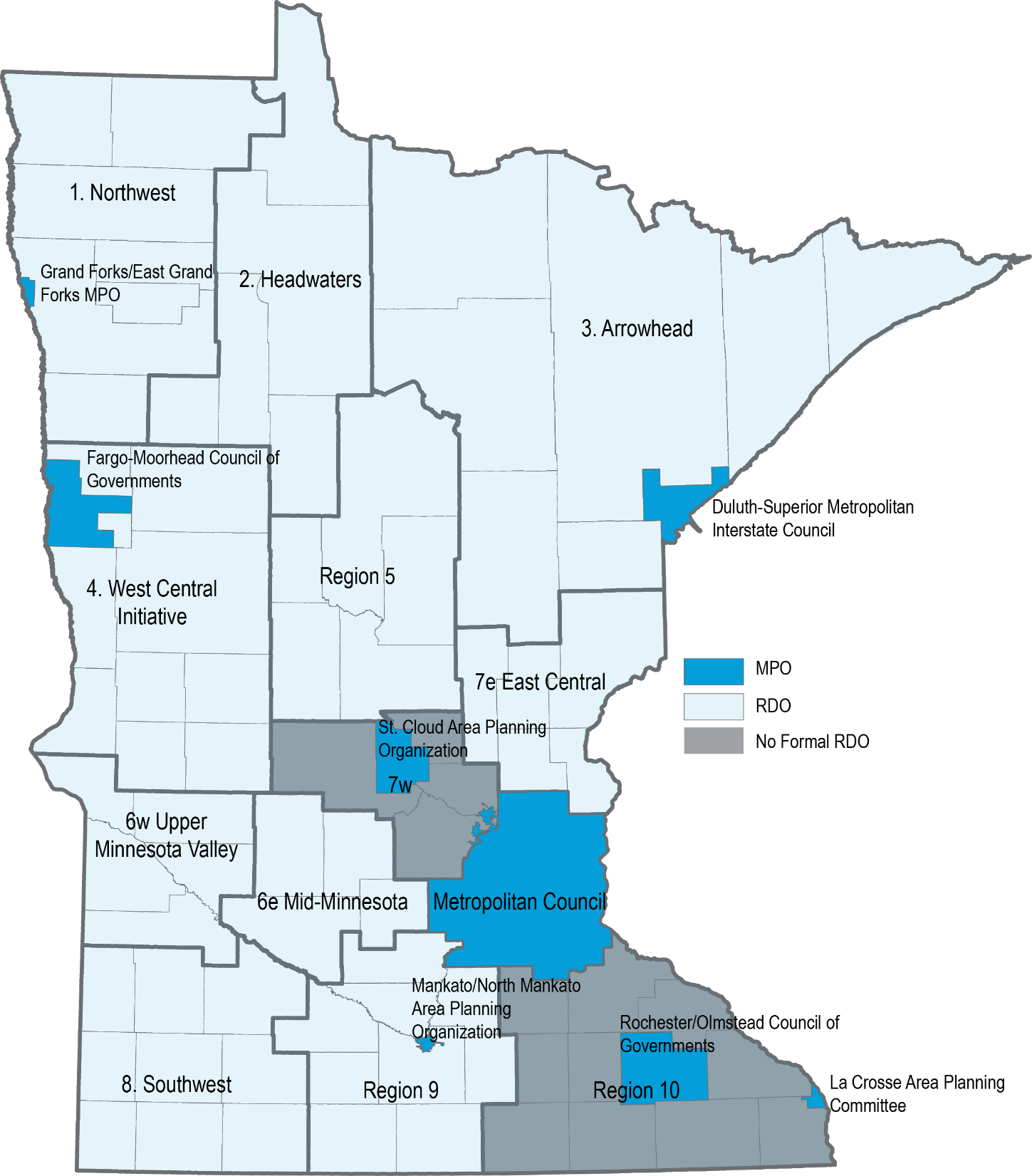 Regional Development Organization Contact InformationMetropolitan Planning Organization Contact InformationATP Contact Information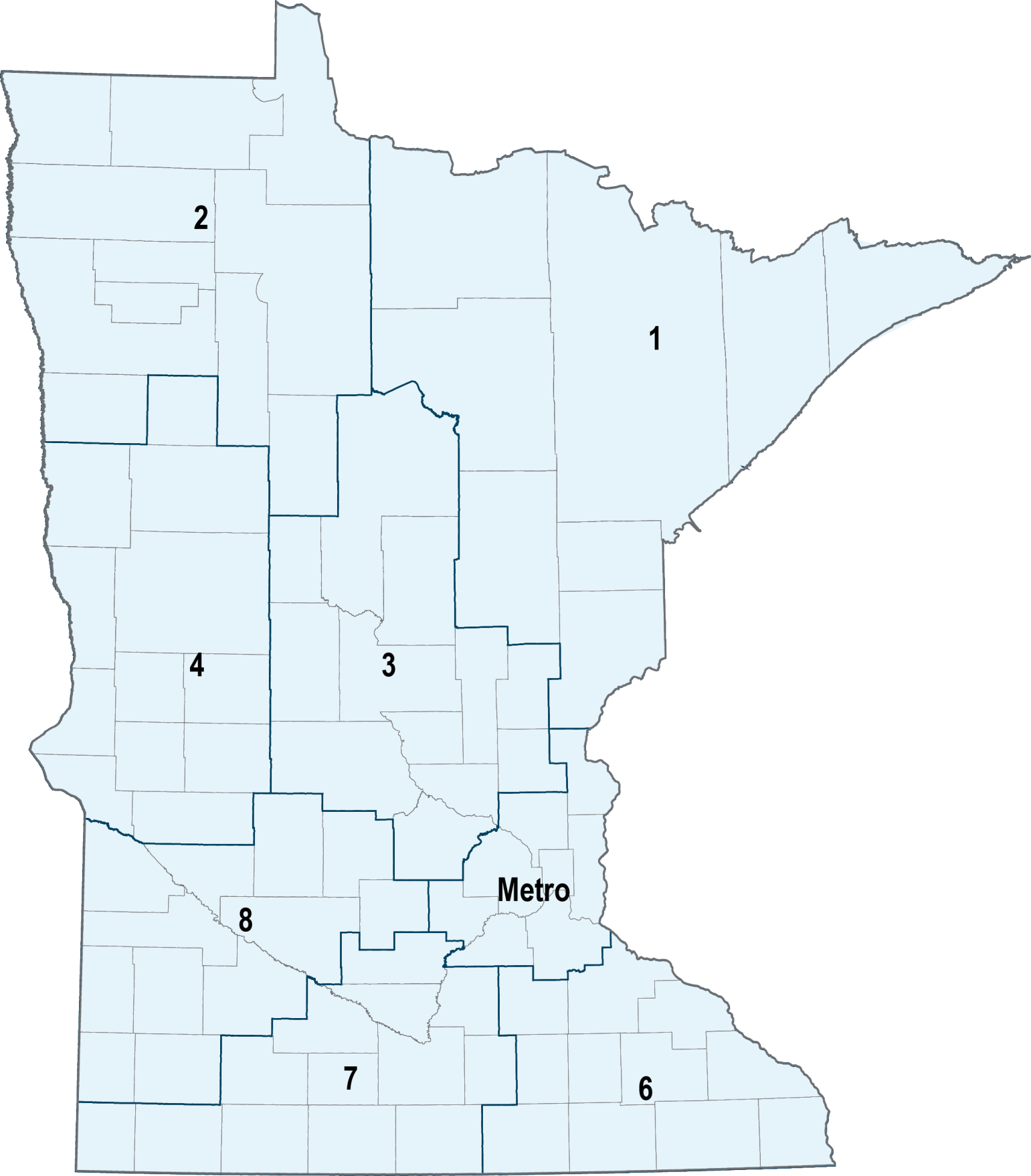 Area Transportation Partnership Contact InformationNote: Chisago County submits a Greater Minnesota TA application because it is not part of the seven-county Twin Cities metropolitan area, even though it is part of the Metro ATP. Chisago county TA applications are reviewed and scored by the East Central Regional Development Commission before they are forwarded to the Metro ATP integration committee.Other Key ContactsSafe Routes to School, Scenic Byway & Recreational Trails Program Coordinator Contact InformationStatewide Transportation Alternatives Contact InformationTime from funding awardActivity and duration7-13 monthsEligible agency completes planning and preliminary work to describe and estimate cost of project. (26-52 weeks but public input and collaboration with land owners may take longer)13-20 monthsProject is selected in four-year State Transportation Improvement Program. (26 weeks)20-33 months Eligible agency completes preliminary engineering to assess social, environmental and economic impacts and to apply design criteria. (26-52 weeks)20-33 monthsPreliminary discussions and review scoping as to appropriate document. (2 weeks)21-36 monthsEligible agency prepares environmental document. (4-13 weeks)23-38 monthsEligible agency submits environmental documentation to District State Aid Engineer with original signatures. (6-8 weeks)24-40 monthsDistrict State Aid Engineer reviews the documents. Are document components appropriate / correct? If no, eligible agency is contacted to resolve. Eligible agency corrects and resubmits. (Add 6-8 weeks if second draft is needed)26-43 monthsDistrict State Aid Engineer reviews; comments and/or approves. (8-10 weeks)26-43 monthsState Aid for Local Transportation notifies District State Aid Engineer and eligible agency of environmental clearance approval and to proceed with right of way, detailed plans and necessary documentation for federal authorization. (1-2 weeks)32-50 monthsEligible agency completes and submits plans, right of way certification and required documentation to the District State Aid Engineer. (13-26 weeks)35-52 monthsPlan review by District State Aid Engineer and State Aid for Local Transportation. (10 weeks)36-54 monthsFederal authorization to let project. (5 weeks)36-54 monthsBid opening and certification of Disadvantaged Business Enterprises. (2 weeks)37-55 monthsContractor secures bond and signs contract. (2 weeks)38-55 monthsContract approval and initiation of construction. (3 weeks)RegionOrganization nameCounties servedAddress & phoneWebsite1Northwest Regional Development CommissionKittson, Marshall, Norman, Pennington, Polk, Red Lake, Roseau109 S Minnesota St Warren, MN 56762218-745-9107www.nwrdc.org2Headwaters Regional Development CommissionBeltrami, Clearwater, Hubbard, Lake of the Woods, Mahnomen403 4th St NW
PO Box 906
Bemidji, MN 56601218-444-4732www.hrdc.org3Arrowhead Regional Development CommissionAitkin, Carlton, Cook, Itasca, Koochiching, Lake, St. Louis221 West 1st St
Duluth, MN 55802218-722-5545www.ardc.org4West Central InitiativeBecker, Clay, Douglas, Grant, Otter Tail, Pope, Stevens, Traverse, Wilkin1000 Western Ave
PO Box 318
Fergus Falls, MN 56538218-739-2239www.wcif.org5Region 5 Development CommissionCass, Crow Wing, Morrison, Todd, Wadena200 1st Street NESuite 2
Staples, MN 56479218-894-3233www.regionfive.org6eMid-Minnesota Development CommissionKandiyohi, McLeod, Meeker, Renville333 SW 6th StSuite 2
Willmar, MN 56201320-235-8504www.mmrdc.org6wUpper Minnesota Valley Regional Development CommissionBig Stone, Chippewa, Lac qui Parle, Swift, Yellow Medicine323 W Schlieman Ave
Appleton, MN 56208320-289-1981www.umvrdc.org7eEast Central Regional Development CommissionChisago, Isanti, Kanabec, Mille Lacs, Pine100 S Park St
Mora, MN 55051320-679-4065http://www.ecrdc.org/7WAdministered by MnDOT District 3Benton, Sherburne, Stearns and Wright7694 Industrial Park Road
Baxter, MN 56425
218-828-5700www.dot.state.mn.us/d3/atp8Southwest Regional Development CommissionCottonwood, Jackson, Lincoln, Lyon, Murray, Nobles, Pipestone, Redwood, Rock2401 Broadway Ave
Suite 1
Slayton, MN 56172507-836-8547www.swrdc.org9Region 9 Development CommissionBlue Earth, Brown, Faribault, Le Sueur, Martin, Nicollet, Sibley, Waseca, Watonwan3 Civic Center Plaza     Suite 310              Mankato, MN 56001507-387-5643www.rndc.org10Administered by MnDOT District 6Rice, Goodhue, Wabasha, Steele, Dodge, Olmsted, Winona, Freeborn, Mower, Fillmore, Houston2900 48th Street NW
Rochester, MN 55901
507-286-7500www.dot.state.mn.us/d6/atpOrganization nameAddress & phoneWebsiteRochester-Olmstead Council of Governments2122 Campus Drive SE
Suite 100
Rochester, MN 55904
507-328-7100www.co.olmsted.mn.usMankato-North Mankato Area Planning Organization10 Civic Center Plaza
Mankato, MN 56001
507-387-8613www.mnmapo.orgSt. Cloud Area Planning Organization1040 County Road 4
St. Cloud, MN 56303
320-252-7568www.stcloudapo.orgFargo-Moorhead Metropolitan Council of Governments1 2nd Street NSuite 232
Fargo, ND 58102
701-232-3242www.fmmetrocog.orgDuluth-Superior Metropolitan Interstate Council221 W 1st Street
Duluth MN
218-529-7509www.dsmic.orgLa Crosse Area Planning Committee212 6th Street NRoom 1200
La Crosse, WI 54601
608-785-5977www.lapc.orgGrand Forks-East Grand Forks Metropolitan Planning Organization255 N 4th Street
Grand Forks, ND 58206
701-746-2660www.theforksmpo.orgTwin Cities Metropolitan Council390 Robert Street N
St. Paul, MN 55101
651-602-1000www.metrocouncil.orgATPCounties servedAddress & phoneWebsite1Aitkin, Carlton, Cook, Itasca, Koochiching, Lake, Pine, St. Louis221 West 1st St
Duluth, MN 55802218-722-5545www.nemnatp.org2Beltrami, Clearwater, Hubbard, Kittson, Lake of the Woods, Marshall, Norman, Pennington, Polk, Red Lake, RoseauMnDOT District 2
3920 Highway 2 West
Bemidji, MN 56601
218-755-6500www.dot.state.mn.us/d2/atp3Benton, Cass, Crow Wing, Isanti, Kanabec, Mille Lacs, Morrison, Sherburne, Stearns, Todd, Wadena, WrightMnDOT District 3
7694 Industrial Park Road
Baxter, MN 56425
218-828-5700www.dot.state.mn.us/d3/atp4Becker, Big Stone, Clay, Douglas, Grant, Mahnomen, Otter Tail, Pope, Stevens, Swift, Traverse, WilkinMnDOT District 4
1000 Highway 10 West
Detroit Lakes, MN 56501
218-846-3600www.dot.state.mn.us/d4/atpMetroAnoka, Carver, Chisago, Dakota, Hennepin, Ramsey, Scott, WashingtonMnDOT Metro District 
1500 West Co Rd B-2
Roseville, MN 55113
651-234-7500www.dot.state.mn.us/metro6Dodge, Fillmore, Freeborn, Goodhue, Houston, Mower, Olmsted, Rice, Steele, Wabasha, WinonaMnDOT District 6 
2900 48th Street NW
Rochester, MN 55901
507-286-7500www.dot.state.mn.us/d6/atp7Blue Earth, Brown, Cottonwood, Faribault, Jackson, LeSueur, Martin, Nicollet, Nobles, Rock, Sibley, Waseca, WatonwanMnDOT District 7
2151 Bassett Drive
Mankato, MN 56001
507-304-6100www.dot.state.mn.us/d7/atp8Chippewa, Kandiyohi, Lac qui Parle, Lincoln, Lyon, McLeod, Meeker, Murray, Pipestone, Redwood, Renville, Yellow MedicineMnDOT District 8
2505 Transportation Road
Willmar, MN 56201
320-231-5195www.dot.state.mn.us/d8/atpNameRoleAddress & PhoneEmailDave CowanMnDOT Safe Routes to School Non-Infrastructure Coordinator395 John Ireland BlvdMS 315St. Paul, MN 55155651-366-4189Dave.Cowan@state.mn.usRashmi BrewerMnDOT Safe Routes to School Engineering Coordinator395 John Ireland BlvdMS 500St. Paul, MN 55155651-366-3827Rashmi.brewer@state.mn.usHolly SlagleMnDOT Scenic Byway Coordinator395 John Ireland BlvdMS 620St. Paul, MN 55155651-366-3623Holly.Slagle@state.mn.usDan GolnerMnDNR Recreational Trails Coordinator500 Lafayette RoadBox 39
Saint Paul, MN 55155651-259-5599Daniel.Golner@state.mn.usNameRoleAddress & PhoneEmailKaren ScheffingMnDOT Transportation Alternatives Coordinator395 John Ireland BlvdMS 440St. Paul, MN 55155651-366-3736karen.scheffing@state.mn.us